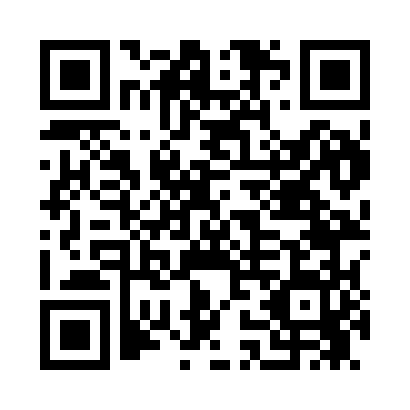 Prayer times for Bugbee, Maine, USAMon 1 Jul 2024 - Wed 31 Jul 2024High Latitude Method: Angle Based RulePrayer Calculation Method: Islamic Society of North AmericaAsar Calculation Method: ShafiPrayer times provided by https://www.salahtimes.comDateDayFajrSunriseDhuhrAsrMaghribIsha1Mon2:404:4312:374:498:3010:332Tue2:404:4412:374:498:3010:333Wed2:414:4412:374:498:3010:334Thu2:414:4512:374:498:2910:335Fri2:424:4612:374:498:2910:326Sat2:434:4612:384:498:2810:317Sun2:454:4712:384:498:2810:308Mon2:464:4812:384:498:2710:299Tue2:484:4912:384:498:2710:2810Wed2:494:5012:384:498:2610:2611Thu2:514:5112:384:498:2610:2512Fri2:524:5112:384:498:2510:2413Sat2:544:5212:384:498:2410:2214Sun2:554:5312:394:488:2310:2115Mon2:574:5412:394:488:2310:1916Tue2:594:5512:394:488:2210:1817Wed3:004:5612:394:488:2110:1618Thu3:024:5712:394:488:2010:1519Fri3:044:5812:394:478:1910:1320Sat3:064:5912:394:478:1810:1121Sun3:085:0112:394:478:1710:1022Mon3:095:0212:394:468:1610:0823Tue3:115:0312:394:468:1510:0624Wed3:135:0412:394:468:1410:0425Thu3:155:0512:394:458:1310:0226Fri3:175:0612:394:458:1210:0027Sat3:195:0712:394:448:109:5928Sun3:215:0912:394:448:099:5729Mon3:235:1012:394:438:089:5530Tue3:245:1112:394:438:069:5331Wed3:265:1212:394:428:059:51